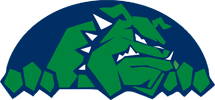 Ms. SerranoSoutheast Raleigh Magnet High SchoolEnglish 10Email: jserrano2@wcpss.netTutoring Days: Tuesdays 2:45-3:45, or by appointment.English II SyllabusCourse Overview:The objective of this course is to ensure that students develop as critical readers and thinkers, as well as purposeful, well-organized writers. To build a foundation for college and career readiness, students will read from a broad range of challenging literary and informational texts. Through extensive analysis of stories, dramas, poems, and myths, students will gain literary and cultural knowledge as well as familiarity with various text structures and elements.English II is intentionally designed to develop rich content knowledge. Students will also acquire habits for reading independently and closely, two skills essential for college and career readiness. In addition, each student will complete various writing activities and projects throughout the semester. This course also prepares each student for the End of Course (EOC) test.  The EOC consists of about 68 multiple-choice questions and 4 open response questions.  Students will work diligently this semester to acquire the necessary skills to master the concepts assessed by the EOC test.Classroom Rules/Guidelines:Students must follow the school’s code of conduct. Bullying, harassment of any kind, violence, discrimination, teasing, or disrespect to other students or to the teacher will NOT be tolerated and will result in an office referralStudents may only use the bathroom, or get water three times each quarter (total of 6 passes) – any unused pass may be turned in at the end of the quarter for extra credit. Students are not allowed to bring food or drinks into the classroomCheating or plagiarism on any assignment will result in an automatic zeroStudents must come to class prepared and with their materials needed for each class dayStudents should not talk while the teacher is talking or while a classmate(s) is talkingGrading System:The following WCPSS grading scale will be used to determine quarter, semester, and final grades: Required Materials:-3” Three ring binder -Label dividers (sections will include: vocabulary, study guides, notes, graded tests/ quizzes)-College ruled paper-Highlighters, pens, and pencilsWeekly QuizzesSAT Vocabulary quizzes will take place each Thursday unless snow days or other holidays require rescheduling.  The quizzes will consist of ten vocabulary words from the SAT study guide. Reading quizzes will take place at the instructor’s discretion. Some will be announced and some may not. Topics to be explored-Grammar/Writing/Research with an emphasis on: Persuasive Writing, Academic Research, and Literary Criticism.-Vocabulary/Spelling: In an effort to enhance vocabulary students will work closely to identify and understand the vocabulary within the literature pieces selected for this course.Non-Fiction Texts: Students will analyze the text structure of at least two informational texts per week. -Literature: Readings may include (but are not limited to) the following texts:-Night by Elie Wiesel-“A Doll’s House” by Henrik Ibsen-Lord of the Flies by William Golding -“Oedipus Rex” by Sophocles-Various short stories, poems, and informational texts Please fill out and return by July, 28th 2016Student Name: ______________________________________________________________________________Parent/Guardian Name: ______________________________________________________________________________Parent/Guardian Email Address: ______________________________________________________________________________Parent/Guardian Phone Number: ______________________________________________________________________________CategoryDescriptionExamplesWeightLate PolicySkill Builder AssignmentsAssignments/activities completed in the early stage of learning a new concept/skill; risk-free; grade based on  completion/effort; assignments may be graded for accuracy for feedback purposes onlyhome work, bell ringers/warm-ups, class participation, exit tickets, periodic notebook checks for specific assignments (notes, guided practice, etc.), formative assessments (common PLT formative assessments and additional formative assessments as needed based on data)15%-10 points per day- can submit up to 5 days lateProgress Monitoring AssessmentsAssignments/activities completed during the learning process but after guided practice has been completed and students have had a chance to study the material independently; graded for accuracy; used to provide students, teachers, and parents with feedback regarding students’ progress prior to summative assessmentscommon benchmark assessments, quizzes, short constructed response essays (MSL/EOC format)25%Submitted in class- no late work policySummative AssessmentsAssignments/activities completed at the end of the learning process; should require students to demonstrate mastery of standards being assessed in current unitunit tests, essays, projects60%- will be accepted up to one week before mid-term/final exam week- start at a grade of 70 if more than 3 days lateA              90 – 100 B              80 – 89 C              70 – 79 D              60 – 69 F               0 – 59 